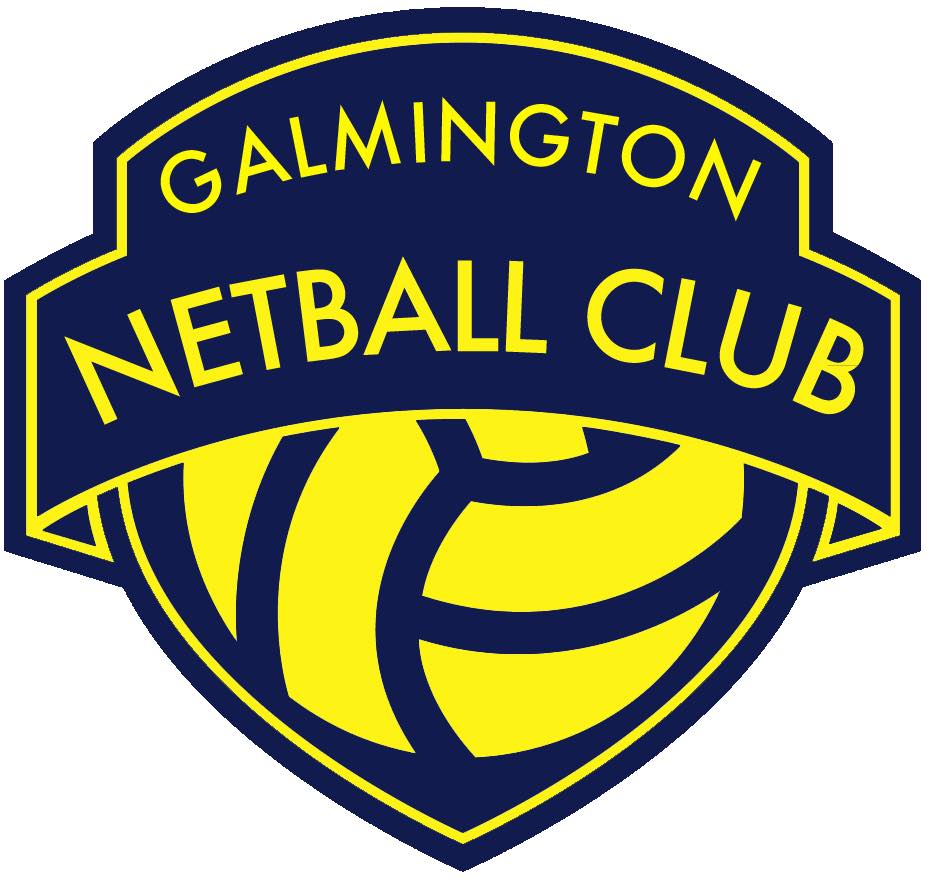 
Roles & Responsibilities:
Support the efficient running of GNC.Attend 8 weekly GNC Committee meetings to include the chairing of meetings in the absence of the GNC Chair Person.Attend GNC’s Annual General Meeting.
Oversee and work alongside the GNC Players Forum and GNC’s Lead Player Representative on all feedback received.
Contribute to the development and review of GNC’s policies and procedures.
Help other GNC Committee members and club volunteers to understand their roles and responsibilities.Assist the GNC Chair Person in identifying new GNC Committee members and encouraging more volunteers to become involved.Assist the GNC Chair Person on the development, implementation and monitoring of the GNC Development Plan including working with other GNC Committee members and volunteers to coordinate whole club feedback and input in to the plan.Assist the GNC Chair Person on the development, implementation and monitoring of GNC’s Club Action Planning Scheme (CAPS) portfolio.In the absence of the GNC Chair Person, represent GNC at local, regional and national events such as The SCNA AGM and EN’s Goalden Globe Awards Ceremony.Ensure an understanding of the legal responsibilities of the club such as GDPR and Safeguarding as well as the structure/s of all relevant Netball bodies relevant to GNC.Carry out all roles and responsibilities in line with the GNC Privacy Policy and all other relevant policies and procedures.Be a positive role model for GNC club members/ volunteers by upholding the GNC Code of Conduct and acting as an ambassador of the club.RoleVice Chair PersonCommittee StatusCore Committee MemberResponsible toGNC Chair PersonWorks withThe GNC Chair Person to discuss ideas and to give/ ask for feedback.The GNC Committee to support individuals in their roles and to contribute to sub group development plans with regard to the overarching GNC Development Plan.The GNC Safeguarding Officer to ensure that safeguarding standards are consistently met in the club.The GNC Lead Player Representative to discuss club feedback and decide on next steps.All GNC club members, parents and volunteers to constantly get feedback and input in to the club.